Obsah1	Účel dokumentu	32	Účel služby	43	Základní informace o službě	44	Historie služby	45	Detailní popis služby	55.1	Zpracování služby	55.1.1	Obecné interní zpracování	55.2	Věcná pravidla vztahující se ke zpracování služby	55.2.1	Zpracování na vstupu služby	55.2.2	Dostupnost a režim použití služby	55.2.3	Zpracování na výstupu služby	56	Žádost o službu	66.1	Vstupní údaje	66.1.1	ZadatelInfo	66.1.2	ZadostAgendaInfo	66.1.3	Zadost	76.2	Příklad volání	77	Odpověď	87.1	Výstupní údaje	87.1.1	OdpovedStatus	87.1.2	OdpovedZadostInfo	87.1.3	GsbOdpoved	87.2	Chybové stavy	97.2.1	Obecné chybové stavy	97.2.2	Specifické chybové stavy	97.3	Příklad odpovědi	98	Odkazy na další dokumenty	12Účel dokumentuÚčelem tohoto dokumentu je poskytnout především orgánům veřejné moci a obecně uživatelům služeb eGon Service Bus jednoduchý a srozumitelný popis, jak používat eGSB službu.Obecný popis služeb vystavovaných na eGon Service Bus je uveden v dokumentu Využití služeb eGSB čtenářskými AIS.Účel službySlužba je určena pro čtenářské AIS pro čtení výsledku asynchronního zpracování požadavku z fronty asynchronních odpovědí. Základní informace o služběHistorie službyDetailní popis službyZpracování službySlužba je určena pro čtenářské AIS pro čtení výsledku asynchronního zpracování požadavku z fronty asynchronních odpovědí. Pokud čtenářský AIS zažádá o asynchronní zpracování služby eGSB, je po dokončení zpracování umístěn jeho výsledek do fronty asynchronních odpovědí. Čtenářský AIS může touto službou získat výsledek dokončeného asynchronního zpracování. Tuto službu je možné volat pouze synchronně.Obecné interní zpracováníeGSB provede ověření oprávnění a existence požadované položky pro čtenářský AIS.Věcná pravidla vztahující se ke zpracování službyZpracování na vstupu službyPokud nejsou správně uvedeny vstupní parametry, je volání zamítnuto. Pokud čtenářský AIS požaduje položku z fronty, která vznikla na základě volání jiného AIS a jin0 identifikace (OVM, agenda, činnostní role), je přístup zamítnut. Dostupnost a režim použití službyeGSB musí komunikaci na rozhraní definovaným způsobem logovat. Pokud nastane situace, že logování není možné provést, eGSB volání služby odmítne.Odpovědi asynchronního zpracování jsou na eGSB uloženy definovanou dobu. Čtenářský AIS musí odpověď získat v definovaném době. Po uplynutí této doby je odpověď z fronty eGSB automaticky odstraněna, viz dokument Provozní parametry eGSB. Systém eGSB monitoruje dotazování fronty eGSB. V případě detekce častého dotazování může systém eGSB odpověď odmítnout.Zpracování na výstupu službyeGSB provede výdej výsledku asynchronního zpracování podle vstupních parametrů služby. Žádost o službuVstupní údajeVstupní údaje jsou předávány v typu OdpovedZFrontyType. Schéma žádosti je uvedeno na následujícím obrázku.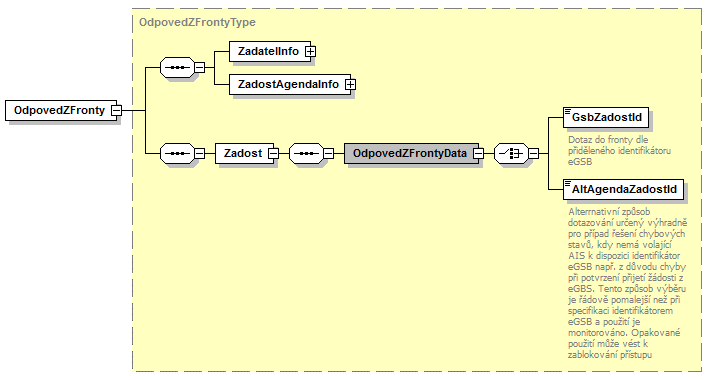 ZadatelInfoJde o obecnou strukturu určenou pro specifikaci informací o žadateli o službu. V elementu ZadatelInfo jsou uvedeny následující parametryAgenda – kód agendyAgendovaRole – kód činnostní roleOvm – IČO OVMAIS – ID AIS v ISoISVSSubjekt – subjekt, pro něhož jsou data požadovánaUživatel – identifikace uživatele iniciujícího žádost o službuDuvodUcel – důvod anebo účel žádostiPodrobný popis je uveden v dokumentu Využití služeb eGSB čtenářskými AIS.ZadostAgendaInfoJde o obecnou strukturu určenou pro specifikaci informací o žádosti o službu. V elementu ZadostAgendaInfo jsou uvedeny následující parametryAgendaCasZadosti – datum a čas žádosti na straně čtenářského AISAgendaZadostId – jedinečný identifikátor žádosti na straně čtenářského AISPodrobný popis je uveden v dokumentu Využití služeb eGSB čtenářskými AIS.ZadostV tomto elementu se specifikuje požadovaná položka fronty. Specifikaci je možné uvést buď na základě identifikátoru transakce přiděleného na eGSB v elementu GsbZadostId nebo dle identifikátoru žádosti, který specifikoval čtenářský AIS v elementu AltAgendaZadostId.Použití identifikátoru AIS je určeno pouze pro případy řešení chybových stavů, kdy nemá volající AIS k dispozici identifikátor eGSB např. z důvodu chyby při potvrzení přijetí žádosti z eGSB. Tento způsob výběru je řádově pomalejší než při specifikaci identifikátorem transakce eGSB a použití je monitorováno. Opakované použití tohoto typu dotazu může vést k zablokování přístupu AIS.Příklad voláníNíže je uveden příklad volání služby pro výdej položky dle identifikátoru zpracování na eGSB.<s:Envelope xmlns:s="http://schemas.xmlsoap.org/soap/envelope/">  <s:Header>    <Action s:mustUnderstand="1" xmlns="http://schemas.microsoft.com/ws/2005/05/addressing/none">gsbOdpovedZFronty</Action>  </s:Header>  <s:Body xmlns:xsi="http://www.w3.org/2001/XMLSchema-instance" xmlns:xsd="http://www.w3.org/2001/XMLSchema">    <OdpovedZFronty xmlns="urn:cz:isvs:gsb:schemas:GsbOdpovedZFronty:v1">      <ZadatelInfo xmlns="urn:cz:isvs:gsb:schemas:GsbAbstract:v1">        <Agenda xmlns="urn:cz:isvs:gsb:schemas:GsbTypy:v1">X999</Agenda>        <AgendovaRole xmlns="urn:cz:isvs:gsb:schemas:GsbTypy:v1">XR1</AgendovaRole>        <Ovm xmlns="urn:cz:isvs:gsb:schemas:GsbTypy:v1">12345678</Ovm>        <Ais xmlns="urn:cz:isvs:gsb:schemas:GsbTypy:v1">999001</Ais>        <Subjekt xmlns="urn:cz:isvs:gsb:schemas:GsbTypy:v1">Subjekt F5klient</Subjekt>        <Uzivatel xmlns="urn:cz:isvs:gsb:schemas:GsbTypy:v1">Uzivatel</Uzivatel>        <DuvodUcel xmlns="urn:cz:isvs:gsb:schemas:GsbTypy:v1">Duvod a ucel</DuvodUcel>      </ZadatelInfo>      <ZadostAgendaInfo xmlns="urn:cz:isvs:gsb:schemas:GsbAbstract:v1">        <AgendaCasZadosti xmlns="urn:cz:isvs:gsb:schemas:GsbTypy:v1">2015-10-23T09:32:18.0582752+02:00</AgendaCasZadosti>        <AgendaZadostId xmlns="urn:cz:isvs:gsb:schemas:GsbTypy:v1">7305e3e8-3c54-491f-9401-857e4795143e</AgendaZadostId>      </ZadostAgendaInfo>      <Zadost>        <OdpovedZFrontyData>          <GsbZadostId>c67584f5-1939-4ffa-983e-a242a8d7b722</GsbZadostId>        </OdpovedZFrontyData>      </Zadost>    </OdpovedZFronty>  </s:Body></s:Envelope>OdpověďVýstupní údajeVýstupní údaje jsou předávány v typu OdpovedZFrontyResponseType. Schéma odpovědi je uvedeno na následujícím obrázku.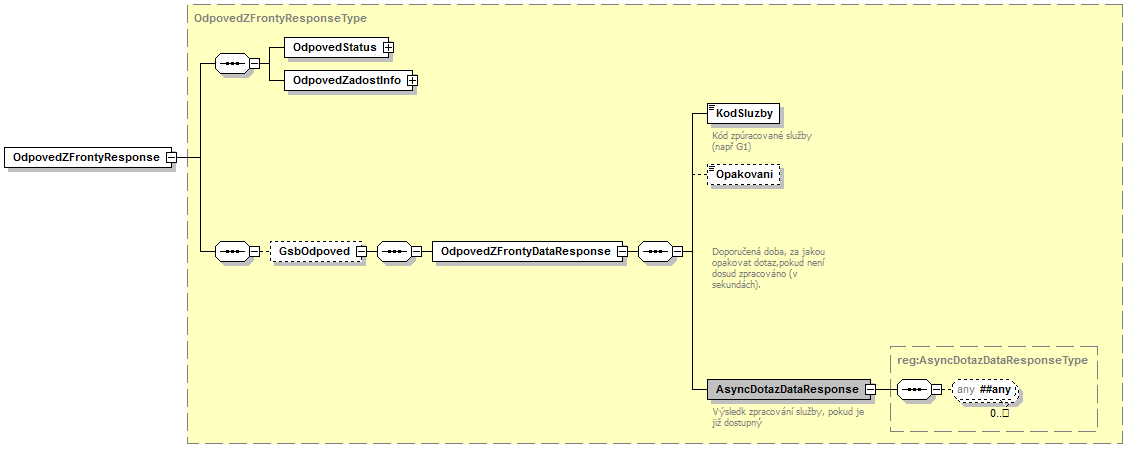 OdpovedStatusJde o obecnou strukturu obsahující informace o zpracování na eGSB. Obsahuje následující informace:CasOdpovedi – datum a čas zpracování na eGSBVysledekKod – výsledek zpracováníVysledekDetail – zpřesňující informace k výsledku zpracováníPodrobný popis je uveden v dokumentu Využití služeb eGSB čtenářskými AIS.OdpovedZadostInfoJde o obecnou strukturu obsahující informace o transakci na eGSB. Obsahuje následující informace:AgendaZadostId – identifikátor žádosti čtenářského AISGsbZadostId – identifikátor transakce přidělený na eGSBPodrobný popis je uveden v dokumentu Využití služeb eGSB čtenářskými AIS.GsbOdpovedElement je vyplněn v případě úspěšného provedení služby. V elementu KodSluzby je uveden kód služby, pro které je daný výsledek.V elementu Opakovani může být uveden doporučený čas pro opakování dotazu, pokud výsledek není zpracován a eGSB dovede tento čas predikovat.V elementu AsyncDotazDataResponse je v případě ukončeného zpracování uveden výsledek služby. Výsledek služby je definován na úrovni XSD jako element typu xs:any a obsahuje výsledek, který by AIS obdržel ve výsledku synchronního dotazu.Chybové stavyObecné chybové stavyObecné chybové stavy jsou popsány v dokumentu Využití služeb eGSB čtenářskými AIS.Specifické chybové stavyPožadovaná transakce nebyla nalezenaStatus / VysledekKod = CHYBAStatus / VysledekSubKod = NENALEZENOGsbOdpoved – neuvedenoExistuje několik důvodů nenalezení. Detaily nejsou ve službě vráceny z bezpečnostních důvodů.Požadavek se specifikovaným identifikátorem transakce nikdy neexistovalPožadavek se specifikovaným identifikátorem inicioval jiný AISPožadavek pro AIS existoval, ale byl již z fronty asynchronních odpovědí odstraněn na základě vypršení maximální doby uložení odpovědi na eGSB (viz dokument Provozní parametry eGSB) nebo byl explicitně volajícím čtenářským AIS již smazán.Požadovaná transakce nebyla dokončenaStatus / VysledekKod = VAROVANIStatus / VysledekSubKod = PROBIHA ZPRACOVANI GsbOdpoved – uvedenoAsyncDotazDataResponse - nevyplněnoPříklad odpovědi<soapenv:Envelope xmlns:soapenv="http://schemas.xmlsoap.org/soap/envelope/">  <soapenv:Header />  <soapenv:Body>    <OdpovedZFrontyResponse xmlns="urn:cz:isvs:gsb:schemas:GsbOdpovedZFronty:v1">      <OdpovedStatus xmlns="urn:cz:isvs:gsb:schemas:GsbAbstract:v1">        <CasOdpovedi xmlns="urn:cz:isvs:gsb:schemas:GsbTypy:v1">2015-10-23T09:28:17.8478704+02:00</CasOdpovedi>        <Status xmlns="urn:cz:isvs:gsb:schemas:GsbTypy:v1">          <VysledekKod>OK</VysledekKod>        </Status>      </OdpovedStatus>      <OdpovedZadostInfo xmlns="urn:cz:isvs:gsb:schemas:GsbAbstract:v1">        <AgendaZadostId xmlns="urn:cz:isvs:gsb:schemas:GsbTypy:v1">7305e3e8-3c54-491f-9401-857e4795143e</AgendaZadostId>        <GsbZadostId xmlns="urn:cz:isvs:gsb:schemas:GsbTypy:v1">2a4001f8-f967-4866-99b7-a7ecade38e89</GsbZadostId>      </OdpovedZadostInfo>      <GsbOdpoved>        <OdpovedZFrontyDataResponse>          <KodSluzby>G1</KodSluzby>          <AsyncDotazDataResponse>            <CtiDataResponse xmlns="urn:cz:isvs:gsb:schemas:GsbCtiData:v1">              <OdpovedStatus xmlns="urn:cz:isvs:gsb:schemas:GsbAbstract:v1">                <CasOdpovedi xmlns="urn:cz:isvs:gsb:schemas:GsbTypy:v1">2015-10-23T09:28:17.8634935+02:00</CasOdpovedi>                <Status xmlns="urn:cz:isvs:gsb:schemas:GsbTypy:v1">                  <VysledekKod>OK</VysledekKod>                </Status>              </OdpovedStatus>              <OdpovedZadostInfo xmlns="urn:cz:isvs:gsb:schemas:GsbAbstract:v1">                <AgendaZadostId xmlns="urn:cz:isvs:gsb:schemas:GsbTypy:v1">5bdb235d-f520-412c-9756-f52742457dbf</AgendaZadostId>                <GsbZadostId xmlns="urn:cz:isvs:gsb:schemas:GsbTypy:v1">c67584f5-1939-4ffa-983e-a242a8d7b722</GsbZadostId>              </OdpovedZadostInfo>              <EntitaInfo xmlns="urn:cz:isvs:gsb:schemas:GsbAbstract:v1">                <MapaAifo xmlns:reg="urn:cz:isvs:reg:schemas:RegTypy:v1" lokalniAifoOd="2" nacistData="false">                  <reg:PrevodAifo>                    <reg:LokalniAifo stavOvereniAifo="true">1</reg:LokalniAifo>                    <reg:GlobalniAifo>1INE8iozO/7F1BQjsmnkKQ4=</reg:GlobalniAifo>                  </reg:PrevodAifo>                </MapaAifo>              </EntitaInfo>              <GsbOdpoved>                <RobOdpoved xmlns:urn="urn:cz:isvs:gsb:schemas:GsbCtiData:v1" xmlns:rod="urn:cz:isvs:rob:schemas:RobDotazyData:v1">                  <urn:RobCtiHromadneAifoDataResponse>                    <rod:RobAplikacniStatus>                      <VysledekRobKodType xmlns="urn:cz:isvs:rob:schemas:RobTypy:v1">OK</VysledekRobKodType>                    </rod:RobAplikacniStatus>                    <rod:Osoba>                      <rod:AdresaPobytu stav="spravny">6581</rod:AdresaPobytu>                      <rod:Aifo>1</rod:Aifo>                      <rod:DatumNarozeni stav="spravny" zmenaCas="2012-11-22T05:16:45">1959-03-14</rod:DatumNarozeni>                      <rod:Jmeno stav="spravny">MILAN</rod:Jmeno>                      <rod:MistoNarozeni stav="spravny" zmenaCas="2012-11-22T05:16:45">                        <NarozeniCr xmlns="urn:cz:isvs:rob:schemas:RobTypy:v1" obec="true">589268</NarozeniCr>                      </rod:MistoNarozeni>                      <rod:Prijmeni stav="spravny">HEJTMAN</rod:Prijmeni>                      <rod:Doklady stav="spravny" zmenaCas="2012-09-03T12:32:59">                        <Cislo xmlns="urn:cz:isvs:rob:schemas:RobTypy:v1">111111965</Cislo>                        <Druh xmlns="urn:cz:isvs:rob:schemas:RobTypy:v1">ID</Druh>                      </rod:Doklady>                      <rod:Doklady stav="spravny" zmenaCas="2012-09-03T12:33:27">                        <Cislo xmlns="urn:cz:isvs:rob:schemas:RobTypy:v1">111111965</Cislo>                        <Druh xmlns="urn:cz:isvs:rob:schemas:RobTypy:v1">P</Druh>                      </rod:Doklady>                      <rod:Doklady stav="spravny" zmenaCas="2012-09-03T12:33:27">                        <Cislo xmlns="urn:cz:isvs:rob:schemas:RobTypy:v1">111112048</Cislo>                        <Druh xmlns="urn:cz:isvs:rob:schemas:RobTypy:v1">P</Druh>                      </rod:Doklady>                      <rod:Obcanstvi stav="spravny" zmenaCas="2012-09-03T12:32:02">203</rod:Obcanstvi>                    </rod:Osoba>                  </urn:RobCtiHromadneAifoDataResponse>                </RobOdpoved>              </GsbOdpoved>              <AgendaOdpovedi>                <AgendaOdpoved>                  <Ais>999102</Ais>                  <AisGsbStatus>                    <VysledekKod xmlns="urn:cz:isvs:gsb:schemas:GsbTypy:v1">OK</VysledekKod>                  </AisGsbStatus>                  <AisOdpoved>                    <OdpovedStatus xmlns="urn:cz:isvs:gsb:schemas:GsbAbstract:v1">                      <CasOdpovedi xmlns="urn:cz:isvs:gsb:schemas:GsbTypy:v1">2015-10-23T09:24:36.6603038+02:00</CasOdpovedi>                      <Status xmlns="urn:cz:isvs:gsb:schemas:GsbTypy:v1">                        <VysledekKod>OK</VysledekKod>                      </Status>                    </OdpovedStatus>                    <OdpovedZadostInfo xmlns="urn:cz:isvs:gsb:schemas:GsbAbstract:v1">                      <AgendaZadostId xmlns="urn:cz:isvs:gsb:schemas:GsbTypy:v1">5bdb235d-f520-412c-9756-f52742457dbf</AgendaZadostId>                      <GsbZadostId xmlns="urn:cz:isvs:gsb:schemas:GsbTypy:v1">c67584f5-1939-4ffa-983e-a242a8d7b722</GsbZadostId>                    </OdpovedZadostInfo>                    <OdpovedPaisInfo xmlns="urn:cz:isvs:gsb:schemas:GsbAbstract:v1">                      <Ais>999102</Ais>                      <OdpovedInfo>                        <AgendaOdpovedId xmlns="urn:cz:isvs:gsb:schemas:GsbTypy:v1">00000000-0000-0000-0000-000000000000</AgendaOdpovedId>                        <GsbKrokId xmlns="urn:cz:isvs:gsb:schemas:GsbTypy:v1">00000000-0000-0000-0000-000000000000</GsbKrokId>                      </OdpovedInfo>                    </OdpovedPaisInfo>                    <EntitaInfo xmlns="urn:cz:isvs:gsb:schemas:GsbAbstract:v1">                      <MapaAifo xmlns:reg="urn:cz:isvs:reg:schemas:RegTypy:v1" lokalniAifoOd="2" nacistData="false">                        <reg:PrevodAifo>                          <reg:LokalniAifo>1</reg:LokalniAifo>                          <reg:GlobalniAifo>jpIcXIOzV3WNfZEY/viZwBM=</reg:GlobalniAifo>                        </reg:PrevodAifo>                      </MapaAifo>                    </EntitaInfo>                    <Odpoved xmlns="urn:cz:isvs:gsb:schemas:PaisCtiData:v1">                      <CtiDataDataResponse>                        <CRZOdpoved xsi:schemaLocation="urn:cz:isvs:a419:schemas:PaisCRZ:v1 PaisCRZ.xsd" xmlns="urn:cz:isvs:a419:schemas:PaisCRZ:v1" xmlns:xsi="http://www.w3.org/2001/XMLSchema-instance" xmlns:gsb="urn:cz:isvs:gsb:schemas:GsbTypy:v1" xmlns:pais="urn:cz:isvs:gsb:schemas:PaisDataTypy:v1" xmlns:paisd="urn:cz:isvs:gsb:schemas:PaisDotazyTypy:v1">                          <paisd:KontextData xsi:type="CRZDrzitelZbraneType">                            <pais:Identifikator>KontextDataType</pais:Identifikator>                            <pais:KontextKod>A419.Drzitel</pais:KontextKod>                            <pais:EntitaGsb>                              <gsb:Aifo stavOvereniAifo="true">1</gsb:Aifo>                            </pais:EntitaGsb>                            <pais:InstanceId>1</pais:InstanceId>                            <Podnikatel>false</Podnikatel>                            <Stav>MaZbrane</Stav>                          </paisd:KontextData>                        </CRZOdpoved>                      </CtiDataDataResponse>                    </Odpoved>                  </AisOdpoved>                </AgendaOdpoved>              </AgendaOdpovedi>            </CtiDataResponse>          </AsyncDotazDataResponse>        </OdpovedZFrontyDataResponse>      </GsbOdpoved>    </OdpovedZFrontyResponse>  </soapenv:Body></soapenv:Envelope>Odkazy na další dokumentyZákladní obecné informace pro publikační AIS: Publikace AIS na eGSB.Základní obecné informace pro čtenářské AIS: Využití služeb eGSB čtenářskými AIS.Provozní parametry eGSB: Provozní parametry eGSB.WSDL služby: gsb_root/gsb/wsdl/GsbOdpovedZFronty.wsdlVýchozí XSD služby: gsb_root/gsb/xsd/GsbOdpovedZFronty.xsdPopis služby G7 gsbOdpovedZFrontyPopis služby G7 gsbOdpovedZFrontyPopis služby G7 gsbOdpovedZFrontyPopis služby G7 gsbOdpovedZFrontyPro Společnost:MV ČRMV ČRMV ČRDodavatel projektu:ČP OZ s. p.ČP OZ s. p.ČP OZ s. p.název projektu:Integrovaný aplikační systém CMS 2.0 - eGon Service BusIntegrovaný aplikační systém CMS 2.0 - eGon Service BusIntegrovaný aplikační systém CMS 2.0 - eGon Service BusNázev službygsbOdpovedZFrontyOznačení službyG7Verze službyV1Platnost od1. 9. 2015Platnost doStav službyAktivníNahrazena službouNahrazuje službuDostupnost služby, potřebná oprávněníSlužba je k dispozici pro AIS s oprávněním pro přístup k ISZR.Režim službySynchronní.SLA službySLA-1Verze službyAktuální stav verzePublikovaná v produkčním prostředíPublikovaná v produkčním prostředíPopis změn oproti předchozí verziVerze službyAktuální stav verzeOdDoPopis změn oproti předchozí verziV1aktivní1. 9. 2015Prvotní verze